Білім беру ұйымының атауыБілім беру ұйымының атауы№42 ЖББ орта мектебі №42 ЖББ орта мектебі №42 ЖББ орта мектебі №42 ЖББ орта мектебі №42 ЖББ орта мектебі Пәні:Пәні:Қазіргі замандағы Қазақстан тарихыҚазіргі замандағы Қазақстан тарихыҚазіргі замандағы Қазақстан тарихыҚазіргі замандағы Қазақстан тарихыҚазіргі замандағы Қазақстан тарихыБөлім:Бөлім:8.4 В Қазақстан Ұлы Отан соғысы жылдарында8.4 В Қазақстан Ұлы Отан соғысы жылдарында8.4 В Қазақстан Ұлы Отан соғысы жылдарында8.4 В Қазақстан Ұлы Отан соғысы жылдарында8.4 В Қазақстан Ұлы Отан соғысы жылдарындаПедагогтің аты-жөні:Педагогтің аты-жөні:Шаганбаева СШаганбаева СШаганбаева СШаганбаева СШаганбаева СКүні:Күні:28.04.2022ж28.04.2022ж28.04.2022ж28.04.2022ж28.04.2022жСынып: 8Сынып: 8Қатысушылар саны: Қатыспағандар саны:Қатыспағандар саны:Қатыспағандар саны:Қатыспағандар саны:Сабақтың тақырыбы:Сабақтың тақырыбы:Қазақстан – майдан арсеналыЗерттеу сұрағы:«Бәрі майдан үшін, бәрі Жеңіс үшін!» ұраны қалай жүзеге асты?Қазақстан – майдан арсеналыЗерттеу сұрағы:«Бәрі майдан үшін, бәрі Жеңіс үшін!» ұраны қалай жүзеге асты?Қазақстан – майдан арсеналыЗерттеу сұрағы:«Бәрі майдан үшін, бәрі Жеңіс үшін!» ұраны қалай жүзеге асты?Қазақстан – майдан арсеналыЗерттеу сұрағы:«Бәрі майдан үшін, бәрі Жеңіс үшін!» ұраны қалай жүзеге асты?Қазақстан – майдан арсеналыЗерттеу сұрағы:«Бәрі майдан үшін, бәрі Жеңіс үшін!» ұраны қалай жүзеге асты?Оқу бағдарламасына сәйкес оқыту мақсаты:Оқу бағдарламасына сәйкес оқыту мақсаты:8.4.2.2 – Қазақстан экономикасының соғыс жағдайларына бейімделгендігін дәлелдеу;8.4.2.2 – Қазақстан экономикасының соғыс жағдайларына бейімделгендігін дәлелдеу;8.4.2.2 – Қазақстан экономикасының соғыс жағдайларына бейімделгендігін дәлелдеу;8.4.2.2 – Қазақстан экономикасының соғыс жағдайларына бейімделгендігін дәлелдеу;8.4.2.2 – Қазақстан экономикасының соғыс жағдайларына бейімделгендігін дәлелдеу; Сабақтың  мақсаты Сабақтың  мақсатыҚазақстан экономикасының соғыс жағдайларына бейімделуі мен халықтың әлеуметтік жағдайын  талдау арқылы  Қазақстанның жеңіске қосқан үлесін бағалайды Қазақстан экономикасының соғыс жағдайларына бейімделуі мен халықтың әлеуметтік жағдайын  талдау арқылы  Қазақстанның жеңіске қосқан үлесін бағалайды Қазақстан экономикасының соғыс жағдайларына бейімделуі мен халықтың әлеуметтік жағдайын  талдау арқылы  Қазақстанның жеңіске қосқан үлесін бағалайды Қазақстан экономикасының соғыс жағдайларына бейімделуі мен халықтың әлеуметтік жағдайын  талдау арқылы  Қазақстанның жеңіске қосқан үлесін бағалайды Қазақстан экономикасының соғыс жағдайларына бейімделуі мен халықтың әлеуметтік жағдайын  талдау арқылы  Қазақстанның жеңіске қосқан үлесін бағалайды Құндылықтарға баулуҚұндылықтарға баулужауапкершілікашықтықжауапкершілікашықтықжауапкершілікашықтықжауапкершілікашықтықжауапкершілікашықтықСабақтың барысыСабақтың барысыСабақтың барысыСабақтың барысыСабақтың барысыСабақтың барысыСабақтың барысыСабақтың кезеңі//уақытыПедагогтің әрекетіПедагогтің әрекетіПедагогтің әрекетіОқушының әрекетіБағалауРесурстарҰйымдастыру Өзін-өзі тексеруӨткен білімді еске түсіруҮй тапсырмасын сұрау. «Ақылды карта» әдісі арқылы мәліметтерді сәйкестендіруБастапқы стимул тудыратын материал. Тақтаға тақырыпқа қатысты суреттер жапсырылады.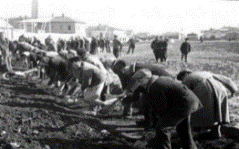 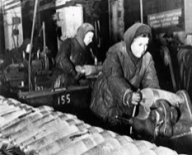 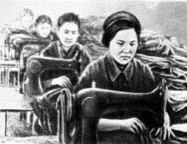 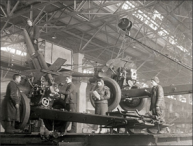 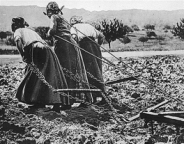 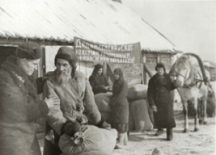 Не көріп тұрсыздар?Қандай сұрақтарыңыз бар?Қандай қорытынды шығарасыздар?Оқушылардың  жауаптары арқылы  тақырыпқа болжам жасау.Мұғалім сабақтың тақырыбымен,  мақсаттарымен оқушыларды таныстырады. Оқушылармен бірге бағалау критерийлерін анықтауҮй тапсырмасын сұрау. «Ақылды карта» әдісі арқылы мәліметтерді сәйкестендіруБастапқы стимул тудыратын материал. Тақтаға тақырыпқа қатысты суреттер жапсырылады.Не көріп тұрсыздар?Қандай сұрақтарыңыз бар?Қандай қорытынды шығарасыздар?Оқушылардың  жауаптары арқылы  тақырыпқа болжам жасау.Мұғалім сабақтың тақырыбымен,  мақсаттарымен оқушыларды таныстырады. Оқушылармен бірге бағалау критерийлерін анықтауҮй тапсырмасын сұрау. «Ақылды карта» әдісі арқылы мәліметтерді сәйкестендіруБастапқы стимул тудыратын материал. Тақтаға тақырыпқа қатысты суреттер жапсырылады.Не көріп тұрсыздар?Қандай сұрақтарыңыз бар?Қандай қорытынды шығарасыздар?Оқушылардың  жауаптары арқылы  тақырыпқа болжам жасау.Мұғалім сабақтың тақырыбымен,  мақсаттарымен оқушыларды таныстырады. Оқушылармен бірге бағалау критерийлерін анықтауОқушылар сұрақтар мен дұрыс жауаптарды сәйкестендіредіОқушылар суреттер бойынша өз жауаптарын ұсынадыҚБ Мұғалім оқушылар жауабын мұқият тыңдап кері байланыс беріп отырады Мұғалім презентациясыЖаңа білім1-тапсырма. Топтық жұмысЭвакуацияланған ауыр өнеркәсіптердің шоғырланған аймақтарын кескін картасына түсіру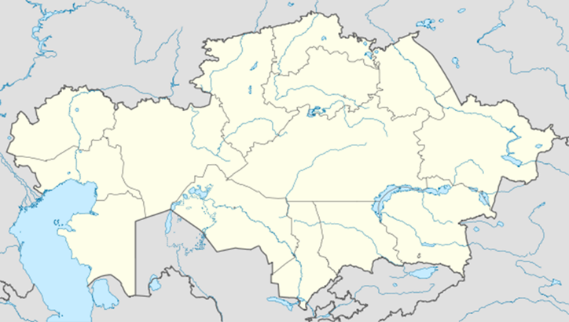 2-тапсырма. Жұптық жұмыс Қазақстан экономикасының соғыс жағдайларына бейімделгенін жазу  . 3-тапсырмаЖеке жұмыс «Графикалық органайзер» әдісі 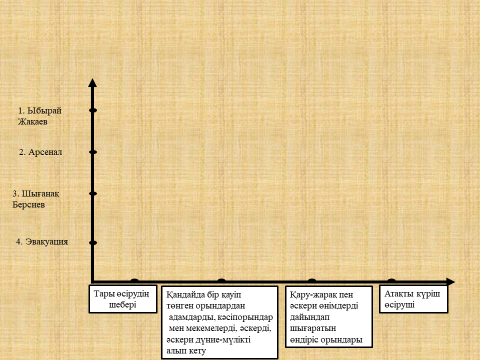 ПОПС формуласы арқылы талдау: «Бәрі майдан үшін, бәрі Жеңіс үшін!» ұраны қалай жүзеге асты?«Менің ойымша» ...........«Себебі .............................«Мен мұны келесі мысалдармен дәлелдей аламын ...... «Айтылған мәселе бойынша мынандай қортынды жасаймын .........1-тапсырма. Топтық жұмысЭвакуацияланған ауыр өнеркәсіптердің шоғырланған аймақтарын кескін картасына түсіру2-тапсырма. Жұптық жұмыс Қазақстан экономикасының соғыс жағдайларына бейімделгенін жазу  . 3-тапсырмаЖеке жұмыс «Графикалық органайзер» әдісі ПОПС формуласы арқылы талдау: «Бәрі майдан үшін, бәрі Жеңіс үшін!» ұраны қалай жүзеге асты?«Менің ойымша» ...........«Себебі .............................«Мен мұны келесі мысалдармен дәлелдей аламын ...... «Айтылған мәселе бойынша мынандай қортынды жасаймын .........1-тапсырма. Топтық жұмысЭвакуацияланған ауыр өнеркәсіптердің шоғырланған аймақтарын кескін картасына түсіру2-тапсырма. Жұптық жұмыс Қазақстан экономикасының соғыс жағдайларына бейімделгенін жазу  . 3-тапсырмаЖеке жұмыс «Графикалық органайзер» әдісі ПОПС формуласы арқылы талдау: «Бәрі майдан үшін, бәрі Жеңіс үшін!» ұраны қалай жүзеге асты?«Менің ойымша» ...........«Себебі .............................«Мен мұны келесі мысалдармен дәлелдей аламын ...... «Айтылған мәселе бойынша мынандай қортынды жасаймын .........ОқушыларАуыр өнеркәсіптің шоғырланған аймақтарын кескін картаға түсіредіОқушылар  Қазақстан экономикасының соғыс жағдайына бейімделуін,  эвакуацияланғандарды қабылдау және орналастыруды,  Қазақстандықтардың Жеңіске қосқан үлестерін анықтайды;Оқушылар  термин сөздерді, Жеңіске үлестерін қосқан тұлғаларды дұрыс жауабымен сәйкестендіреді. Бағалау  критерийі: «Бәрі майдан үшін, бәрі Жеңіс үшін!» ұраны қалай жүзеге асқандығын дәлелдейді. Дескриптор: Соғыстың алғашқы күндерінен Қазақстан майдан арсеналына айналып, майдан мен тылды қару-жарақпен, оқ-дәрімен, азық-түлікпен қамтамасыз етуші аймақ болғанын дәлелдейді.Қортынды жасайдыӘрбір топ бір бірімен өзара бағалау жасайдыБағалау критерийлері: -Тақырыпқа сай  ақпарат беру-Нақты  болжамдар беру -Идеялар беру, шығармашылық көрсету-Үдеріске шолу жасау,  шешім шығаруҚБ Мұғалім оқушылар жауабын мұқият тыңдап кері байланыс беріп отырады ҚБ Мұғалім оқушылар жауабын мұқият тыңдап кері байланыс беріп отырадыГ.В. Кан, Н.У.Шаяхметов. Қазақстан тарихы. – Алматы: Алматыкітап, 2012.Қозыбаев М. Тарих зердесі (Замана  асуы). 1 кітап. –Алматы: Ғылым, 1998Ахметов Қ., Досқалиев Қ. Қазақстан – Сталинград майданының арсеналы. – Алматы, 1992БекітуСабақты қорытындылауҮйге тапсырмаСабақты қорытындылауҮйге тапсырмаСабақты қорытындылауҮйге тапсырмаСабақтың тақырыбын қорытындылау«Ең үздік жауап»Ақпараттық карточкаКері байланыс« Нысана». Мына сұрақтар бойынша жауап береді.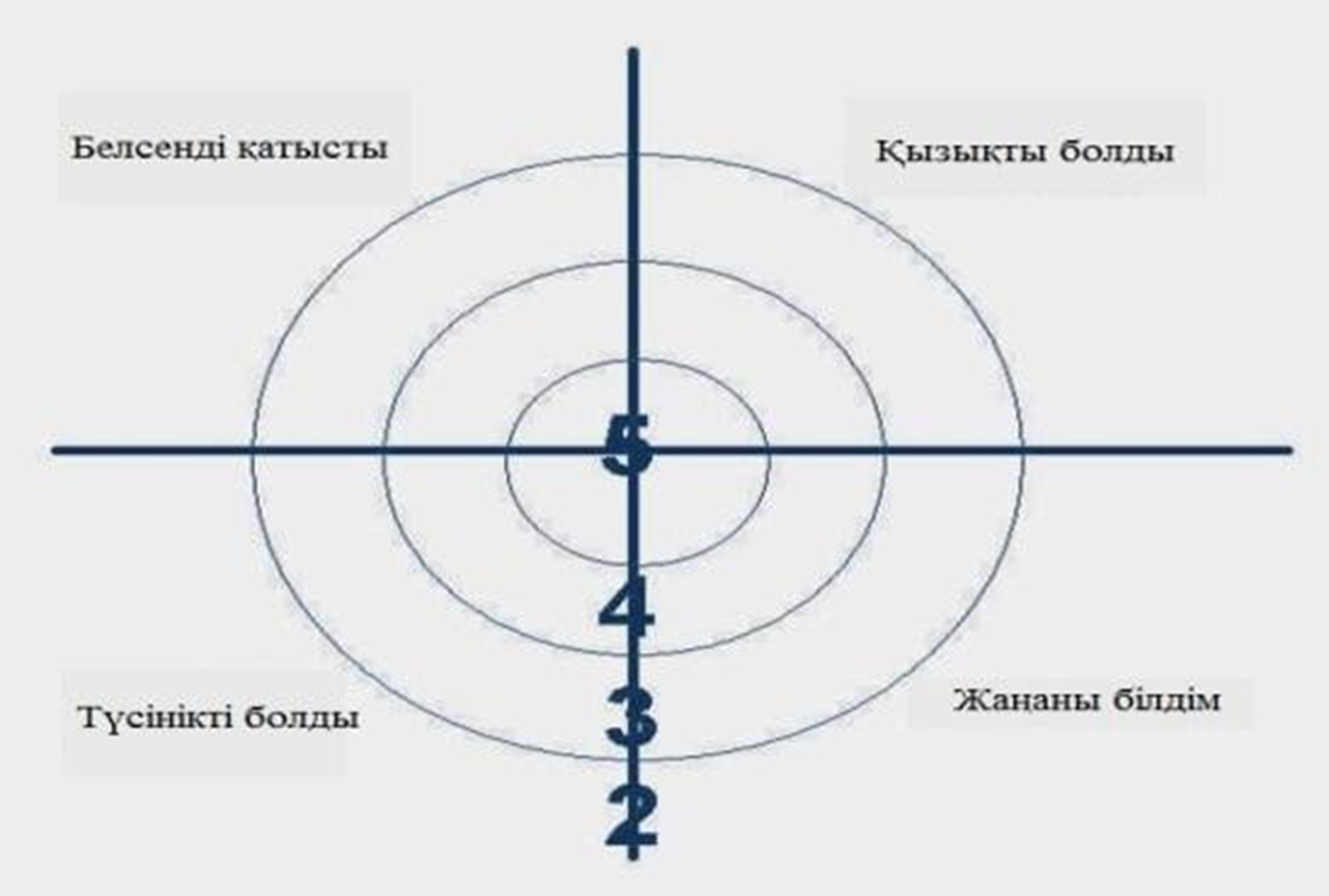 « Нысана». Мына сұрақтар бойынша жауап береді.« Нысана». Мына сұрақтар бойынша жауап береді.Тақырып бойынша не білетінін, не білгісі келетінін,  не білгенін жазады Оқушылар бағалай критерийлерімен  өз деңгейлерін  бағалайдыА4, конспект 